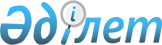 О районном бюджете Сарыкольского района на 2024-2026 годыРешение маслихата Сарыкольского района Костанайской области от 27 декабря 2023 года № 122.
      В соответствии со статьей 75 Бюджетного кодекса Республики Казахстан, подпунктом 1) пункта 1 статьи 6 Закона Республики Казахстан "О местном государственном управлении и самоуправлении в Республике Казахстан" Сарыкольский районный маслихат РЕШИЛ:
      1. Утвердить районный бюджет Сарыкольского района на 2024 - 2026 годы согласно приложениям 1, 2 и 3 соответственно, в том числе на 2024 год в следующих объемах:
      1) доходы – 4 601 037,3 тысяч тенге, в том числе по:
      налоговым поступлениям – 1 497 557,0 тысяч тенге;
      неналоговым поступлениям – 24 405,0 тысяч тенге;
      поступлениям от продажи основного капитала – 5 848,0 тысяч тенге;
      поступлениям трансфертов – 3 073 227,3 тысяч тенге;
      2) затраты – 4 750 504,3 тысячи тенге;
      3) чистое бюджетное кредитование – 37 512,0 тысяч тенге, в том числе:
      бюджетные кредиты – 73 840,0 тысяч тенге;
      погашение бюджетных кредитов – 36 328,0 тысяч тенге; 
      4) сальдо по операциям с финансовыми активами – 0,0 тысяч тенге;
      5) дефицит (профицит) бюджета – - 186 979,0 тысяч тенге;
      6) финансирование дефицита (использование профицита) бюджета – 186 979,0 тысяч тенге.
      Сноска. Пункт 1 – в редакции решения маслихата Сарыкольского района Костанайской области от 13.02.2024 № 141 (вводится в действие с 01.01.2024).


      2. Учесть, что в районном бюджете на 2024 год предусмотрен объем субвенций, передаваемых из областного бюджета в сумме 356 939,0 тысяч тенге в бюджет района.
      3. Учесть, что в районном бюджете на 2024 год не предусмотрены объемы бюджетных изъятий из бюджета района в областной бюджет.
      4. Учесть, что в районном бюджете на 2024 год предусмотрены объемы субвенций, передаваемых из районного бюджета бюджетам поселка, сел, сельских округов, в сумме 369 407,0 тысяч тенге, в том числе:
      поселку Сарыколь – 112 303,0 тысячи тенге;
      селу Барвиновка – 9 574,0 тысячи тенге;
      селу Златоуст – 24 315,0 тысяч тенге;
      Веселоподольскому сельскому округу – 27 137,0 тысяч тенге;
      Комсомольскому сельскому округу – 31 856,0 тысяч тенге;
      селу Большие Дубравы – 18 492,0 тысячи тенге;
      селу Маяк – 22 293,0 тысячи тенге;
      Севастопольскому сельскому округу – 16 041,0 тысяча тенге;
      Тагильскому сельскому округу – 47 526,0 тысяч тенге;
      селу Тимирязевка – 16 066,0 тысяч тенге;
      Сорочинскому сельскому округу – 30 825,0 тысяч тенге;
      селу Урожайное – 12 979,0 тысяч тенге.
      5. Утвердить резерв местного исполнительного органа на 2024 год в сумме 12 500,0 тысяч тенге.
      6. Настоящее решение вводится в действие с 1 января 2024 года. Бюджет Сарыкольского района на 2024 год
      Сноска. Приложение 1 – в редакции решения маслихата Сарыкольского района Костанайской области от 13.02.2024 № 141 (вводится в действие с 01.01.2024). Бюджет Сарыкольского района на 2025 год Бюджет Сарыкольского района на 2026 год
					© 2012. РГП на ПХВ «Институт законодательства и правовой информации Республики Казахстан» Министерства юстиции Республики Казахстан
				
      Председатель Сарыкольского районного маслихата 

Д. Абжамалов
Приложение 1 к решению маслихата от "27" декабря 2023 года№ 122 
Категория 
Категория 
Категория 
Категория 
Категория 
Сумма, тысяч тенге
Класс
Класс
Класс
Класс
Сумма, тысяч тенге
Подкласс 
Подкласс 
Подкласс 
Сумма, тысяч тенге
Наименование
Наименование
Сумма, тысяч тенге
I
I
I
Доходы
Доходы
4 601 037,3
1
Налоговые поступления
Налоговые поступления
1 497 557,0
01
Подоходный налог
Подоходный налог
773 108,0
1
Корпоративный подоходный налог
Корпоративный подоходный налог
191 000,0
2
Индивидуальный подоходный налог
Индивидуальный подоходный налог
582 108,0
03
Социальный налог
Социальный налог
517 369,0
1
Социальный налог
Социальный налог
517 369,0
04
Hалоги на собственность
Hалоги на собственность
123 904,0
1
Hалоги на имущество
Hалоги на имущество
112 085,0
3
Земельный налог
Земельный налог
1 521,0
4
Hалог на транспортные средства
Hалог на транспортные средства
10 298,0
05
Внутренние налоги на товары, работы и услуги
Внутренние налоги на товары, работы и услуги
67 865,0
2
Акцизы
Акцизы
2 932,0
3
Поступления за использование природных и других ресурсов
Поступления за использование природных и других ресурсов
52 350,0
4
Сборы за ведение предпринимательской и профессиональной деятельности
Сборы за ведение предпринимательской и профессиональной деятельности
12 583,0
08
Обязательные платежи, взимаемые за совершение юридически значимых действий и (или) выдачу документов уполномоченными на то государственными органами или должностными лицами
Обязательные платежи, взимаемые за совершение юридически значимых действий и (или) выдачу документов уполномоченными на то государственными органами или должностными лицами
15 311,0
1
Государственная пошлина
Государственная пошлина
15 311,0
2
Неналоговые поступления
Неналоговые поступления
24 405,0
01
Доходы от государственной собственности
Доходы от государственной собственности
11 749,0
5
Доходы от аренды имущества, находящегося в государственной собственности
Доходы от аренды имущества, находящегося в государственной собственности
619,0
7
Вознаграждения по кредитам, выданным из государственного бюджета
Вознаграждения по кредитам, выданным из государственного бюджета
11 103,0
9
Прочие доходы от государственной собственности
Прочие доходы от государственной собственности
27,0
03
Поступления денег от проведения государственных закупок, организуемых государственными учреждениями, финансируемыми из государственного бюджета
Поступления денег от проведения государственных закупок, организуемых государственными учреждениями, финансируемыми из государственного бюджета
1 750,0
1
Поступления денег от проведения государственных закупок, организуемых государственными учреждениями, финансируемыми из местного бюджета
Поступления денег от проведения государственных закупок, организуемых государственными учреждениями, финансируемыми из местного бюджета
1 750,0
04
Штрафы, пени, санкции, взыскания, налагаемые государственными учреждениями, финансируемыми из государственного бюджета, а также содержащимися и финансируемыми из бюджета (сметы расходов) Национального Банка Республики Казахстан
Штрафы, пени, санкции, взыскания, налагаемые государственными учреждениями, финансируемыми из государственного бюджета, а также содержащимися и финансируемыми из бюджета (сметы расходов) Национального Банка Республики Казахстан
5 010,0
1
Штрафы, пени, санкции, взыскания, налагаемые государственными учреждениями, финансируемыми из государственного бюджета, а также содержащимися и финансируемыми из бюджета (сметы расходов) Национального Банка Республики Казахстан, за исключением поступлений от организаций нефтяного сектора и в Фонд компенсации потерпевшим
Штрафы, пени, санкции, взыскания, налагаемые государственными учреждениями, финансируемыми из государственного бюджета, а также содержащимися и финансируемыми из бюджета (сметы расходов) Национального Банка Республики Казахстан, за исключением поступлений от организаций нефтяного сектора и в Фонд компенсации потерпевшим
5 010,0
06
Прочие неналоговые поступления
Прочие неналоговые поступления
5 896,0
1
Прочие неналоговые поступления
Прочие неналоговые поступления
5 896,0
3
Поступления от продажи основного капитала
Поступления от продажи основного капитала
5 848,0
01
Продажа государственного имущества, закрепленного за государственными учреждениями
Продажа государственного имущества, закрепленного за государственными учреждениями
1 848,0
1
Продажа государственного имущества, закрепленного за государственными учреждениями
Продажа государственного имущества, закрепленного за государственными учреждениями
1 848,0
03
Продажа земли и нематериальных активов
Продажа земли и нематериальных активов
4 000,0
1
Продажа земли
Продажа земли
2 000,0
2
Продажа нематериальных активов
Продажа нематериальных активов
2 000,0
4
Поступления трансфертов 
Поступления трансфертов 
3 073 227,3
01
Трансферты из нижестоящих органов государственного управления
Трансферты из нижестоящих органов государственного управления
1,5
3
Трансферты из бюджетов городов районного значения, сел, поселков, сельских округов
Трансферты из бюджетов городов районного значения, сел, поселков, сельских округов
1,5
02
Трансферты из вышестоящих органов государственного управления 
Трансферты из вышестоящих органов государственного управления 
3 073 225,8
2
Трансферты из областного бюджета 
Трансферты из областного бюджета 
3 073 225,8
Функциональная группа 
Функциональная группа 
Функциональная группа 
Функциональная группа 
Функциональная группа 
Сумма, тысяч тенге
Функциональная подгруппа 
Функциональная подгруппа 
Функциональная подгруппа 
Функциональная подгруппа 
Сумма, тысяч тенге
Администратор бюджетных программ 
Администратор бюджетных программ 
Администратор бюджетных программ 
Сумма, тысяч тенге
Программа 
Программа 
Сумма, тысяч тенге
Наименование
Сумма, тысяч тенге
II
II
II
II
Затраты
4 750 504,3
01
Государственные услуги общего характера
1 426 609,0
1
Представительные, исполнительные и другие органы, выполняющие общие функции государственного управления
298 827,0
112
Аппарат маслихата района (города областного значения)
43 424,0
001
Услуги по обеспечению деятельности маслихата района (города областного значения)
43 424,0
122
Аппарат акима района (города областного значения)
255 403,0
001
Услуги по обеспечению деятельности акима района (города областного значения)
235 613,0
003
Капитальные расходы государственного органа
19 790,0
2
Финансовая деятельность
1 521,0
459
Отдел экономики и финансов района (города областного значения)
1 521,0
003
Проведение оценки имущества в целях налогообложения
1 098,0
010
Приватизация, управление коммунальным имуществом, постприватизационная деятельность и регулирование споров, связанных с этим
423,0
9
Прочие государственные услуги общего характера
1 126 261,0
459
Отдел экономики и финансов района (города областного значения)
68 101,0
001
Услуги по реализации государственной политики в области формирования и развития экономической политики, государственного планирования, исполнения бюджета и управления коммунальной собственностью района (города областного значения)
59 582,0
015
Капитальные расходы государственного органа
8 000,0
113
Целевые текущие трансферты нижестоящим бюджетам
519,0
495
Отдел архитектуры, строительства, жилищно-коммунального хозяйства, пассажирского транспорта и автомобильных дорог района (города областного значения)
1 058 160,0
001
Услуги по реализации государственной политики на местном уровне в области архитектуры, строительства, жилищно-коммунального хозяйства, пассажирского транспорта и автомобильных дорог
70 041,0
113
Целевые текущие трансферты нижестоящим бюджетам
988 119,0
02
Оборона
6 244,0
1
Военные нужды
6 244,0
122
Аппарат акима района (города областного значения)
6 244,0
005
Мероприятия в рамках исполнения всеобщей воинской обязанности
6 244,0
03
Общественный порядок, безопасность, правовая, судебная, уголовно-исполнительная деятельность
7 500,0
9
Прочие услуги в области общественного порядка и безопасности
7 500,0
495
Отдел архитектуры, строительства, жилищно-коммунального хозяйства, пассажирского транспорта и автомобильных дорог района (города областного значения)
7 500,0
019
Обеспечение безопасности дорожного движения в населенных пунктах
7 500,0
06
Социальная помощь и социальное обеспечение
269 658,8
1
Социальное обеспечение
54 448,0
451
Отдел занятости и социальных программ района (города областного значения)
54 448,0
005
Государственная адресная социальная помощь
54 448,0
2
Социальная помощь
145 337,8
451
Отдел занятости и социальных программ района (города областного значения)
145 337,8
007
Социальная помощь отдельным категориям нуждающихся граждан по решениям местных представительных органов
24 318,8
010
Материальное обеспечение детей с инвалидностью, воспитывающихся и обучающихся на дому
3 946,0
014
Оказание социальной помощи нуждающимся гражданам на дому
92 948,0
017
Обеспечение нуждающихся лиц с инвалидностью протезно-ортопедическими, сурдотехническими и тифлотехническими средствами, специальными средствами передвижения, обязательными гигиеническими средствами, а также предоставление услуг санаторно-курортного лечения, специалиста жестового языка, индивидуальных помощников в соответствии с индивидуальной программой реабилитации лица с инвалидностью
24 125,0
9
Прочие услуги в области социальной помощи и социального обеспечения
69 873,0
451
Отдел занятости и социальных программ района (города областного значения)
69 873,0
001
Услуги по реализации государственной политики на местном уровне в области обеспечения занятости и реализации социальных программ для населения
54 853,0
011
Оплата услуг по зачислению, выплате и доставке пособий и других социальных выплат
904,0
050
Обеспечение прав и улучшение качества жизни лиц с инвалидностью в Республике Казахстан
14 116,0
07
Жилищно-коммунальное хозяйство
535 740,0
1
Жилищное хозяйство
5 800,0
495
Отдел архитектуры, строительства, жилищно-коммунального хозяйства, пассажирского транспорта и автомобильных дорог района (города областного значения)
5 800,0
008
Организация сохранения государственного жилищного фонда
300,0
011
Обеспечение жильем отдельных категорий граждан
5 000,0
033
Проектирование, развитие и (или) обустройство инженерно-коммуникационной инфраструктуры
500,0
2
Коммунальное хозяйство
529 940,0
495
Отдел архитектуры, строительства, жилищно-коммунального хозяйства, пассажирского транспорта и автомобильных дорог района (города областного значения)
529 940,0
016
Функционирование системы водоснабжения и водоотведения
27 180,0
058
Развитие системы водоснабжения и водоотведения в сельских населенных пунктах
502 760,0
08
Культура, спорт, туризм и информационное пространство
501 401,0
1
Деятельность в области культуры
90 138,0
455
Отдел культуры и развития языков района (города областного значения)
90 138,0
003
Поддержка культурно-досуговой работы
90 138,0
2
Спорт
104 971,0
465
Отдел физической культуры и спорта района (города областного значения)
103 471,0
001
Услуги по реализации государственной политики на местном уровне в сфере физической культуры и спорта
44 190,0
005
Развитие массового спорта и национальных видов спорта
32 210,0
006
Проведение спортивных соревнований на районном (города областного значения) уровне
5 747,0
007
Подготовка и участие членов сборных команд района (города областного значения) по различным видам спорта на областных спортивных соревнованиях
21 324,0
495
Отдел архитектуры, строительства, жилищно-коммунального хозяйства, пассажирского транспорта и автомобильных дорог района (города областного значения)
1 500,0
021
Развитие объектов спорта
1 500,0
3
Информационное пространство
205 291,0
455
Отдел культуры и развития языков района (города областного значения)
175 225,0
006
Функционирование районных (городских) библиотек
152 255,0
007
Развитие государственного языка и других языков народа Казахстана
22 970,0
456
Отдел внутренней политики района (города областного значения)
12 146,0
002
Услуги по проведению государственной информационной политики 
12 146,0
495
Отдел архитектуры, строительства, жилищно-коммунального хозяйства, пассажирского транспорта и автомобильных дорог района (города областного значения)
17 920,0
075
Строительство сетей связи
17 920,0
9
Прочие услуги по организации культуры, спорта, туризма и информационного пространства
101 001,0
455
Отдел культуры и развития языков района (города областного значения)
34 409,0
001
Услуги по реализации государственной политики на местном уровне в области развития языков и культуры
25 409,0
032
Капитальные расходы подведомственных государственных учреждений и организаций
9 000,0
456
Отдел внутренней политики района (города областного значения)
66 592,0
001
Услуги по реализации государственной политики на местном уровне в области информации, укрепления государственности и формирования социального оптимизма граждан
25 519,0
003
Реализация мероприятий в сфере молодежной политики
41 073,0
9
Топливно-энергетический комплекс и недропользование
3 835,0
1
Топливо и энергетика
3 835,0
495
Отдел архитектуры, строительства, жилищно-коммунального хозяйства, пассажирского транспорта и автомобильных дорог района (города областного значения)
3 835,0
009
Развитие теплоэнергетической системы
3 835,0
10
Сельское, водное, лесное, рыбное хозяйство, особо охраняемые природные территории, охрана окружающей среды и животного мира, земельные отношения
68 934,0
1
Сельское хозяйство
32 835,0
462
Отдел сельского хозяйства района (города областного значения)
32 835,0
001
Услуги по реализации государственной политики на местном уровне в сфере сельского хозяйства 
32 835,0
6
Земельные отношения
26 399,0
463
Отдел земельных отношений района (города областного значения)
26 399,0
001
Услуги по реализации государственной политики в области регулирования земельных отношений на территории района (города областного значения)
22 904,0
006
Землеустройство, проводимое при установлении границ районов, городов областного значения, районного значения, сельских округов, поселков, сел
3 495,0
9
Прочие услуги в области сельского, водного, лесного, рыбного хозяйства, охраны окружающей среды и земельных отношений
9 700,0
459
Отдел экономики и финансов района (города областного значения)
9 700,0
099
Реализация мер по оказанию социальной поддержки специалистов
9 700,0
11
Промышленность, архитектурная, градостроительная и строительная деятельность
43 444,0
2
Архитектурная, градостроительная и строительная деятельность
43 444,0
495
Отдел архитектуры, строительства, жилищно-коммунального хозяйства, пассажирского транспорта и автомобильных дорог района (города областного значения)
43 444,0
005
Разработка схем градостроительного развития территории района и генеральных планов населенных пунктов
43 444,0
12
Транспорт и коммуникации
1 195 486,0
1
Автомобильный транспорт
1 195 486,0
495
Отдел архитектуры, строительства, жилищно-коммунального хозяйства, пассажирского транспорта и автомобильных дорог района (города областного значения)
1 195 486,0
023
Обеспечение функционирования автомобильных дорог
124 480,0
034
Реализация приоритетных проектов транспортной инфраструктуры
1 071 006,0
13
Прочие
65 860,0
3
Поддержка предпринимательской деятельности и защита конкуренции
16 810,0
469
Отдел предпринимательства района (города областного значения)
16 810,0
001
Услуги по реализации государственной политики на местном уровне в области развития предпринимательства
16 810,0
9
Прочие
49 050,0
459
Отдел экономики и финансов района (города областного значения)
26 000,0
012
Резерв местного исполнительного органа района (города областного значения) 
26 000,0
495
Отдел архитектуры, строительства, жилищно-коммунального хозяйства, пассажирского транспорта и автомобильных дорог района (города областного значения)
23 050,0
079
Развитие социальной и инженерной инфраструктуры в сельских населенных пунктах в рамках проекта "Ауыл-Ел бесігі"
23 050,0
14
Обслуживание долга
42 550,0
1
Обслуживание долга
42 550,0
459
Отдел экономики и финансов района (города областного значения)
42 550,0
021
Обслуживание долга местных исполнительных органов по выплате вознаграждений и иных платежей по займам из областного бюджета
42 550,0
15
Трансферты
583 242,5
1
Трансферты
583 242,5
459
Отдел экономики и финансов района (города областного значения)
583 242,5
006
Возврат неиспользованных (недоиспользованных) целевых трансфертов
40,5
024
Целевые текущие трансферты из нижестоящего бюджета на компенсацию потерь вышестоящего бюджета в связи с изменением законодательства
202 692,0
038
Субвенции
369 407,0
039
Целевые текущие трансферты из вышестоящего бюджета на компенсацию потерь нижестоящих бюджетов в связи с изменением законодательства
11 103,0
III
III
III
III
Чистое бюджетное кредитование
37 512,0
Бюджетные кредиты
73 840,0
10
Сельское, водное, лесное, рыбное хозяйство, особо охраняемые природные территории, охрана окружающей среды и животного мира, земельные отношения
73 840,0
9
Прочие услуги в области сельского, водного, лесного, рыбного хозяйства, охраны окружающей среды и земельных отношений
73 840,0
459
Отдел экономики и финансов района (города областного значения)
73 840,0
018
Бюджетные кредиты для реализации мер социальной поддержки специалистов
73 840,0
Категория 
Категория 
Категория 
Категория 
Категория 
Сумма, тысяч тенге
Класс
Класс
Класс
Класс
Сумма, тысяч тенге
Подкласс
Подкласс
Подкласс
Сумма, тысяч тенге
Наименование
Наименование
Сумма, тысяч тенге
5
Погашение бюджетных кредитов
Погашение бюджетных кредитов
36 328,0
01
Погашение бюджетных кредитов
Погашение бюджетных кредитов
36 328,0
1
Погашение бюджетных кредитов, выданных из государственного бюджета
Погашение бюджетных кредитов, выданных из государственного бюджета
36 328,0
IV
IV
IV
Сальдо по операциям с финансовыми активами
Сальдо по операциям с финансовыми активами
0,0
V
V
V
Дефицит (профицит) бюджета
Дефицит (профицит) бюджета
- 186 979,0
VI
VI
VI
Финансирование дефицита (использование профицита) бюджета
Финансирование дефицита (использование профицита) бюджета
186 979,0
7
Поступления займов
Поступления займов
73 840,0
01
Внутренние государственные займы
Внутренние государственные займы
73 840,0
2
Договоры займа
Договоры займа
73 840,0
Функциональная группа 
Функциональная группа 
Функциональная группа 
Функциональная группа 
Функциональная группа 
Сумма, тысяч тенге
Функциональная подгруппа 
Функциональная подгруппа 
Функциональная подгруппа 
Функциональная подгруппа 
Сумма, тысяч тенге
Администратор бюджетных программ 
Администратор бюджетных программ 
Администратор бюджетных программ 
Сумма, тысяч тенге
Программа 
Программа 
Сумма, тысяч тенге
Наименование
Сумма, тысяч тенге
16
Погашение займов
36 328,0
1
Погашение займов
36 328,0
459
Отдел экономики и финансов района (города областного значения)
36 328,0
005
Погашение долга местного исполнительного органа перед вышестоящим бюджетом
36 328,0
Категория 
Категория 
Категория 
Категория 
Категория 
Сумма, тысяч тенге
Класс
Класс
Класс
Класс
Сумма, тысяч тенге
Подкласс
Подкласс
Подкласс
Сумма, тысяч тенге
Наименование
Наименование
Сумма, тысяч тенге
8
Используемые остатки бюджетных средств
Используемые остатки бюджетных средств
149 467,0
01
Остатки бюджетных средств
Остатки бюджетных средств
149 467,0
1
Свободные остатки бюджетных средств
Свободные остатки бюджетных средств
149 467,0Приложение 2 к решению маслихата от "27" декабря 2023 года№ 122
Категория 
Категория 
Категория 
Категория 
Категория 
Сумма, тысяч тенге
Класс
Класс
Класс
Класс
Сумма, тысяч тенге
Подкласс 
Подкласс 
Подкласс 
Сумма, тысяч тенге
Наименование
Наименование
Сумма, тысяч тенге
I
I
I
Доходы
Доходы
5 353 341,0
1
Налоговые поступления
Налоговые поступления
1 622 790,0
01
Подоходный налог
Подоходный налог
848 108,0
1
Корпоративный подоходный налог
Корпоративный подоходный налог
191 000,0
2
Индивидуальный подоходный налог
Индивидуальный подоходный налог
657 108,0
03
Социальный налог
Социальный налог
567 602,0
1
Социальный налог
Социальный налог
567 602,0
04
Hалоги на собственность
Hалоги на собственность
123 904,0
1
Hалоги на имущество
Hалоги на имущество
112 085,0
3
Земельный налог
Земельный налог
1 521,0
4
Hалог на транспортные средства
Hалог на транспортные средства
10 298,0
05
Внутренние налоги на товары, работы и услуги
Внутренние налоги на товары, работы и услуги
67 865,0
2
Акцизы
Акцизы
2 932,0
3
Поступления за использование природных и других ресурсов
Поступления за использование природных и других ресурсов
52 350,0
4
Сборы за ведение предпринимательской и профессиональной деятельности
Сборы за ведение предпринимательской и профессиональной деятельности
12 583,0
08
Обязательные платежи, взимаемые за совершение юридически значимых действий и (или) выдачу документов уполномоченными на то государственными органами или должностными лицами
Обязательные платежи, взимаемые за совершение юридически значимых действий и (или) выдачу документов уполномоченными на то государственными органами или должностными лицами
15 311,0
1
Государственная пошлина
Государственная пошлина
15 311,0
2
Неналоговые поступления
Неналоговые поступления
13 302,0
01
Доходы от государственной собственности
Доходы от государственной собственности
646,0
5
Доходы от аренды имущества, находящегося в государственной собственности
Доходы от аренды имущества, находящегося в государственной собственности
619,0
9
Прочие доходы от государственной собственности
Прочие доходы от государственной собственности
27,0
03
Поступления денег от проведения государственных закупок, организуемых государственными учреждениями, финансируемыми из государственного бюджета
Поступления денег от проведения государственных закупок, организуемых государственными учреждениями, финансируемыми из государственного бюджета
1 750,0
1
Поступления денег от проведения государственных закупок, организуемых государственными учреждениями, финансируемыми из местного бюджета
Поступления денег от проведения государственных закупок, организуемых государственными учреждениями, финансируемыми из местного бюджета
1 750,0
04
Штрафы, пени, санкции, взыскания, налагаемые государственными учреждениями, финансируемыми из государственного бюджета, а также содержащимися и финансируемыми из бюджета (сметы расходов) Национального Банка Республики Казахстан
Штрафы, пени, санкции, взыскания, налагаемые государственными учреждениями, финансируемыми из государственного бюджета, а также содержащимися и финансируемыми из бюджета (сметы расходов) Национального Банка Республики Казахстан
5 010,0
1
Штрафы, пени, санкции, взыскания, налагаемые государственными учреждениями, финансируемыми из государственного бюджета, а также содержащимися и финансируемыми из бюджета (сметы расходов) Национального Банка Республики Казахстан, за исключением поступлений от организаций нефтяного сектора и в Фонд компенсации потерпевшим
Штрафы, пени, санкции, взыскания, налагаемые государственными учреждениями, финансируемыми из государственного бюджета, а также содержащимися и финансируемыми из бюджета (сметы расходов) Национального Банка Республики Казахстан, за исключением поступлений от организаций нефтяного сектора и в Фонд компенсации потерпевшим
5 010,0
06
Прочие неналоговые поступления
Прочие неналоговые поступления
5 896,0
1
Прочие неналоговые поступления
Прочие неналоговые поступления
5 896,0
3
Поступления от продажи основного капитала
Поступления от продажи основного капитала
5 848,0
01
Продажа государственного имущества, закрепленного за государственными учреждениями
Продажа государственного имущества, закрепленного за государственными учреждениями
1 848,0
1
Продажа государственного имущества, закрепленного за государственными учреждениями
Продажа государственного имущества, закрепленного за государственными учреждениями
1 848,0
03
Продажа земли и нематериальных активов
Продажа земли и нематериальных активов
4 000,0
1
Продажа земли
Продажа земли
2 000,0
2
Продажа нематериальных активов
Продажа нематериальных активов
2 000,0
4
Поступления трансфертов 
Поступления трансфертов 
3 741 401,0
02
Трансферты из вышестоящих органов государственного управления 
Трансферты из вышестоящих органов государственного управления 
3 741 401,0
2
Трансферты из областного бюджета 
Трансферты из областного бюджета 
3 741 401,0
Функциональная группа 
Функциональная группа 
Функциональная группа 
Функциональная группа 
Функциональная группа 
Сумма, тысяч тенге
Функциональная подгруппа 
Функциональная подгруппа 
Функциональная подгруппа 
Функциональная подгруппа 
Сумма, тысяч тенге
Администратор бюджетных программ 
Администратор бюджетных программ 
Администратор бюджетных программ 
Сумма, тысяч тенге
Программа 
Программа 
Сумма, тысяч тенге
Наименование
Сумма, тысяч тенге
II
II
II
II
Затраты
5 353 341,0
01
Государственные услуги общего характера
1 379 629,0
1
Представительные, исполнительные и другие органы, выполняющие общие функции государственного управления
787 206,0
112
Аппарат маслихата района (города областного значения)
42 413,0
001
Услуги по обеспечению деятельности маслихата района (города областного значения)
42 413,0
122
Аппарат акима района (города областного значения)
241 298,0
001
Услуги по обеспечению деятельности акима района (города областного значения)
229 508,0
003
Капитальные расходы государственного органа
11 790,0
2
Финансовая деятельность
1 521,0
459
Отдел экономики и финансов района (города областного значения)
1 521,0
003
Проведение оценки имущества в целях налогообложения
1 098,0
010
Приватизация, управление коммунальным имуществом, постприватизационная деятельность и регулирование споров, связанных с этим
423,0
9
Прочие государственные услуги общего характера
501 974,0
459
Отдел экономики и финансов района (города областного значения)
59 579,0
001
Услуги по реализации государственной политики в области формирования и развития экономической политики, государственного планирования, исполнения бюджета и управления коммунальной собственностью района (города областного значения)
59 579,0
495
Отдел архитектуры, строительства, жилищно-коммунального хозяйства, пассажирского транспорта и автомобильных дорог района (города областного значения)
442 395,0
001
Услуги по реализации государственной политики на местном уровне в области архитектуры, строительства, жилищно-коммунального хозяйства, пассажирского транспорта и автомобильных дорог
69 777,0
113
Целевые текущие трансферты нижестоящим бюджетам
372 618,0
02
Оборона
6 239,0
1
Военные нужды
6 239,0
122
Аппарат акима района (города областного значения)
6 239,0
005
Мероприятия в рамках исполнения всеобщей воинской обязанности
6 239,0
06
Социальная помощь и социальное обеспечение
257 424,0
1
Социальное обеспечение
54 448,0
451
Отдел занятости и социальных программ района (города областного значения)
54 448,0
005
Государственная адресная социальная помощь
54 448,0
2
Социальная помощь
147 223,0
451
Отдел занятости и социальных программ района (города областного значения)
147 223,0
007
Социальная помощь отдельным категориям нуждающихся граждан по решениям местных представительных органов
21 096,0
010
Материальное обеспечение детей с инвалидностью, воспитывающихся и обучающихся на дому
3 946,0
014
Оказание социальной помощи нуждающимся гражданам на дому
92 948,0
017
Обеспечение нуждающихся лиц с инвалидностью протезно-ортопедическими, сурдотехническими и тифлотехническими средствами, специальными средствами передвижения, обязательными гигиеническими средствами, а также предоставление услуг санаторно-курортного лечения, специалиста жестового языка, индивидуальных помощников в соответствии с индивидуальной программой реабилитации лица с инвалидностью
29 233,0
9
Прочие услуги в области социальной помощи и социального обеспечения
55 753,0
451
Отдел занятости и социальных программ района (города областного значения)
55 753,0
001
Услуги по реализации государственной политики на местном уровне в области обеспечения занятости и реализации социальных программ для населения
54 849,0
011
Оплата услуг по зачислению, выплате и доставке пособий и других социальных выплат
904,0
07
Жилищно-коммунальное хозяйство
1 182 769,0
1
Жилищное хозяйство
5 000,0
495
Отдел архитектуры, строительства, жилищно-коммунального хозяйства, пассажирского транспорта и автомобильных дорог района (города областного значения)
5 000,0
011
Обеспечение жильем отдельных категорий граждан
5 000,0
2
Коммунальное хозяйство
1 177 769,0
495
Отдел архитектуры, строительства, жилищно-коммунального хозяйства, пассажирского транспорта и автомобильных дорог района (города областного значения)
1 177 769,0
016
Функционирование системы водоснабжения и водоотведения
18 402,0
058
Развитие системы водоснабжения и водоотведения в сельских населенных пунктах
1 159 367,0
08
Культура, спорт, туризм и информационное пространство
475 218,0
1
Деятельность в области культуры
107 994,0
455
Отдел культуры и развития языков района (города областного значения)
107 994,0
003
Поддержка культурно-досуговой работы
107 994,0
2
Спорт
89 792,0
465
Отдел физической культуры и спорта района (города областного значения)
89 792,0
001
Услуги по реализации государственной политики на местном уровне в сфере физической культуры и спорта
33 511,0
005
Развитие массового спорта и национальных видов спорта
31 210,0
006
Проведение спортивных соревнований на районном (города областного значения) уровне
5 747,0
007
Подготовка и участие членов сборных команд района (города областного значения) по различным видам спорта на областных спортивных соревнованиях
19 324,0
3
Информационное пространство
186 030,0
455
Отдел культуры и развития языков района (города областного значения)
175 884,0
006
Функционирование районных (городских) библиотек
152 122,0
007
Развитие государственного языка и других языков народа Казахстана
23 762,0
456
Отдел внутренней политики района (города областного значения)
10 146,0
002
Услуги по проведению государственной информационной политики 
10 146,0
9
Прочие услуги по организации культуры, спорта, туризма и информационного пространства
91 402,0
455
Отдел культуры и развития языков района (города областного значения)
24 404,0
001
Услуги по реализации государственной политики на местном уровне в области культуры, развития языков, физической культуры и спорта
23 404,0
032
Капитальные расходы подведомственных государственных учреждений и организаций
1 000,0
456
Отдел внутренней политики района (города областного значения)
66 998,0
001
Услуги по реализации государственной политики на местном уровне в области информации, укрепления государственности и формирования социального оптимизма граждан
24 512,0
003
Реализация мероприятий в сфере молодежной политики
42 486,0
9
Топливно-энергетический комплекс и недропользование
83 552,0
1
Топливо и энергетика
83 552,0
495
Отдел архитектуры, строительства, жилищно-коммунального хозяйства, пассажирского транспорта и автомобильных дорог района (города областного значения)
83 552,0
009
Развитие теплоэнергетической системы
83 552,0
10
Сельское, водное, лесное, рыбное хозяйство, особо охраняемые природные территории, охрана окружающей среды и животного мира, земельные отношения
66 658,0
1
Сельское хозяйство
31 908,0
462
Отдел сельского хозяйства района (города областного значения)
31 908,0
001
Услуги по реализации государственной политики на местном уровне в сфере сельского хозяйства 
31 908,0
6
Земельные отношения
25 050,0
463
Отдел земельных отношений района (города областного значения)
25 050,0
001
Услуги по реализации государственной политики в области регулирования земельных отношений на территории района (города областного значения)
22 900,0
006
Землеустройство, проводимое при установлении границ районов, городов областного значения, районного значения, сельских округов, поселков, сел
2 150,0
9
Прочие услуги в области сельского, водного, лесного, рыбного хозяйства, охраны окружающей среды и земельных отношений
9 700,0
459
Отдел экономики и финансов района (города областного значения)
9 700,0
099
Реализация мер по оказанию социальной поддержки специалистов
9 700,0
12
Транспорт и коммуникации
55 412,0
1
Автомобильный транспорт
55 412,0
495
Отдел архитектуры, строительства, жилищно-коммунального хозяйства, пассажирского транспорта и автомобильных дорог района (города областного значения)
55 412,0
023
Обеспечение функционирования автомобильных дорог
55 412,0
13
Прочие
1 669 306,0
3
Поддержка предпринимательской деятельности и защита конкуренции
16 806,0
469
Отдел предпринимательства района (города областного значения)
16 806,0
001
Услуги по реализации государственной политики на местном уровне в области развития предпринимательства
16 806,0
9
Прочие
1 652 500,0
459
Отдел экономики и финансов района (города областного значения)
12 500,0
012
Резерв местного исполнительного органа района (города областного значения) 
12 500,0
495
Отдел архитектуры, строительства, жилищно-коммунального хозяйства, пассажирского транспорта и автомобильных дорог района (города областного значения)
1 640 000,0
079
Развитие социальной и инженерной инфраструктуры в сельских населенных пунктах в рамках проекта "Ауыл-Ел бесігі"
1 640 000,0
14
Обслуживание долга
42 550,0
1
Обслуживание долга
42 550,0
459
Отдел экономики и финансов района (города областного значения)
42 550,0
021
Обслуживание долга местных исполнительных органов по выплате вознаграждений и иных платежей по займам из областного бюджета
42 550,0
15
Трансферты
727 007,0
1
Трансферты
727 007,0
459
Отдел экономики и финансов района (города областного значения)
583 202,0
024
Целевые текущие трансферты из нижестоящего бюджета на компенсацию потерь вышестоящего бюджета в связи с изменением законодательства
221 523,0
038
Субвенции
369 407,0
039
Целевые текущие трансферты из вышестоящего бюджета на компенсацию потерь нижестоящих бюджетов в связи с изменением законодательства
136 077,0
III
III
III
III
Чистое бюджетное кредитование
0,0
IV
IV
IV
IV
Сальдо по операциям с финансовыми активами
0,0
V
V
V
V
Дефицит (профицит) бюджета
0,0
VI
VI
VI
VI
Финансирование дефицита (использование профицита) бюджета
0,0Приложение 3 к решению маслихата от "27" декабря 2023 года№ 122
Категория 
Категория 
Категория 
Категория 
Категория 
Сумма, тысяч тенге
Класс
Класс
Класс
Класс
Сумма, тысяч тенге
Подкласс 
Подкласс 
Подкласс 
Сумма, тысяч тенге
Наименование
Наименование
Сумма, тысяч тенге
I
I
I
Доходы
Доходы
2 825 302,0
1
Налоговые поступления
Налоговые поступления
1 622 790,0
01
Подоходный налог
Подоходный налог
848 108,0
1
Корпоративный подоходный налог
Корпоративный подоходный налог
191 000,0
2
Индивидуальный подоходный налог
Индивидуальный подоходный налог
657 108,0
03
Социальный налог
Социальный налог
567 602,0
1
Социальный налог
Социальный налог
567 602,0
04
Hалоги на собственность
Hалоги на собственность
123 904,0
1
Hалоги на имущество
Hалоги на имущество
112 085,0
3
Земельный налог
Земельный налог
1 521,0
4
Hалог на транспортные средства
Hалог на транспортные средства
10 298,0
05
Внутренние налоги на товары, работы и услуги
Внутренние налоги на товары, работы и услуги
67 865,0
2
Акцизы
Акцизы
2 932,0
3
Поступления за использование природных и других ресурсов
Поступления за использование природных и других ресурсов
52 350,0
4
Сборы за ведение предпринимательской и профессиональной деятельности
Сборы за ведение предпринимательской и профессиональной деятельности
12 583,0
08
Обязательные платежи, взимаемые за совершение юридически значимых действий и (или) выдачу документов уполномоченными на то государственными органами или должностными лицами
Обязательные платежи, взимаемые за совершение юридически значимых действий и (или) выдачу документов уполномоченными на то государственными органами или должностными лицами
15 311,0
1
Государственная пошлина
Государственная пошлина
15 311,0
2
Неналоговые поступления
Неналоговые поступления
13 302,0
01
Доходы от государственной собственности
Доходы от государственной собственности
646,0
5
Доходы от аренды имущества, находящегося в государственной собственности
Доходы от аренды имущества, находящегося в государственной собственности
619,0
9
Прочие доходы от государственной собственности
Прочие доходы от государственной собственности
27,0
03
Поступления денег от проведения государственных закупок, организуемых государственными учреждениями, финансируемыми из государственного бюджета
Поступления денег от проведения государственных закупок, организуемых государственными учреждениями, финансируемыми из государственного бюджета
1 750,0
1
Поступления денег от проведения государственных закупок, организуемых государственными учреждениями, финансируемыми из местного бюджета
Поступления денег от проведения государственных закупок, организуемых государственными учреждениями, финансируемыми из местного бюджета
1 750,0
04
Штрафы, пени, санкции, взыскания, налагаемые государственными учреждениями, финансируемыми из государственного бюджета, а также содержащимися и финансируемыми из бюджета (сметы расходов) Национального Банка Республики Казахстан
Штрафы, пени, санкции, взыскания, налагаемые государственными учреждениями, финансируемыми из государственного бюджета, а также содержащимися и финансируемыми из бюджета (сметы расходов) Национального Банка Республики Казахстан
5 010,0
1
Штрафы, пени, санкции, взыскания, налагаемые государственными учреждениями, финансируемыми из государственного бюджета, а также содержащимися и финансируемыми из бюджета (сметы расходов) Национального Банка Республики Казахстан, за исключением поступлений от организаций нефтяного сектора и в Фонд компенсации потерпевшим
Штрафы, пени, санкции, взыскания, налагаемые государственными учреждениями, финансируемыми из государственного бюджета, а также содержащимися и финансируемыми из бюджета (сметы расходов) Национального Банка Республики Казахстан, за исключением поступлений от организаций нефтяного сектора и в Фонд компенсации потерпевшим
5 010,0
06
Прочие неналоговые поступления
Прочие неналоговые поступления
5 896,0
1
Прочие неналоговые поступления
Прочие неналоговые поступления
5 896,0
3
Поступления от продажи основного капитала
Поступления от продажи основного капитала
5 848,0
01
Продажа государственного имущества, закрепленного за государственными учреждениями
Продажа государственного имущества, закрепленного за государственными учреждениями
1 848,0
1
Продажа государственного имущества, закрепленного за государственными учреждениями
Продажа государственного имущества, закрепленного за государственными учреждениями
1 848,0
03
Продажа земли и нематериальных активов
Продажа земли и нематериальных активов
4 000,0
1
Продажа земли
Продажа земли
2 000,0
2
Продажа нематериальных активов
Продажа нематериальных активов
2 000,0
4
Поступления трансфертов 
Поступления трансфертов 
1 183 262,0
02
Трансферты из вышестоящих органов государственного управления 
Трансферты из вышестоящих органов государственного управления 
1 183 262,0
2
Трансферты из областного бюджета 
Трансферты из областного бюджета 
1 183 262,0
Функциональная группа 
Функциональная группа 
Функциональная группа 
Функциональная группа 
Функциональная группа 
Сумма, тысяч тенге
Функциональная подгруппа 
Функциональная подгруппа 
Функциональная подгруппа 
Функциональная подгруппа 
Сумма, тысяч тенге
Администратор бюджетных программ 
Администратор бюджетных программ 
Администратор бюджетных программ 
Сумма, тысяч тенге
Программа 
Программа 
Сумма, тысяч тенге
Наименование
Сумма, тысяч тенге
II
II
II
II
Затраты
2 825 302,0
01
Государственные услуги общего характера
414 588,0
1
Представительные, исполнительные и другие органы, выполняющие общие функции государственного управления
283 711,0
112
Аппарат маслихата района (города областного значения)
42 413,0
001
Услуги по обеспечению деятельности маслихата района (города областного значения)
42 413,0
122
Аппарат акима района (города областного значения)
241 298,0
001
Услуги по обеспечению деятельности акима района (города областного значения)
229 508,0
003
Капитальные расходы государственного органа
11 790,0
2
Финансовая деятельность
1 521,0
459
Отдел экономики и финансов района (города областного значения)
1 521,0
003
Проведение оценки имущества в целях налогообложения
1 098,0
010
Приватизация, управление коммунальным имуществом, постприватизационная деятельность и регулирование споров, связанных с этим
423,0
9
Прочие государственные услуги общего характера
129 356,0
459
Отдел экономики и финансов района (города областного значения)
59 579,0
001
Услуги по реализации государственной политики в области формирования и развития экономической политики, государственного планирования, исполнения бюджета и управления коммунальной собственностью района (города областного значения)
59 579,0
495
Отдел архитектуры, строительства, жилищно-коммунального хозяйства, пассажирского транспорта и автомобильных дорог района (города областного значения)
69 777,0
001
Услуги по реализации государственной политики на местном уровне в области архитектуры, строительства, жилищно-коммунального хозяйства, пассажирского транспорта и автомобильных дорог
69 777,0
02
Оборона
6 239,0
1
Военные нужды
6 239,0
122
Аппарат акима района (города областного значения)
6 239,0
005
Мероприятия в рамках исполнения всеобщей воинской обязанности
6 239,0
06
Социальная помощь и социальное обеспечение
257 766,0
1
Социальное обеспечение
54 448,0
451
Отдел занятости и социальных программ района (города областного значения)
54 448,0
005
Государственная адресная социальная помощь
54 448,0
2
Социальная помощь
147 565,0
451
Отдел занятости и социальных программ района (города областного значения)
147 565,0
007
Социальная помощь отдельным категориям нуждающихся граждан по решениям местных представительных органов
21 096,0
010
Материальное обеспечение детей с инвалидностью, воспитывающихся и обучающихся на дому
3 946,0
014
Оказание социальной помощи нуждающимся гражданам на дому
92 948,0
017
Обеспечение нуждающихся лиц с инвалидностью протезно-ортопедическими, сурдотехническими и тифлотехническими средствами, специальными средствами передвижения, обязательными гигиеническими средствами, а также предоставление услуг санаторно-курортного лечения, специалиста жестового языка, индивидуальных помощников в соответствии с индивидуальной программой реабилитации лица с инвалидностью
29 575,0
9
Прочие услуги в области социальной помощи и социального обеспечения
55 753,0
451
Отдел занятости и социальных программ района (города областного значения)
55 753,0
001
Услуги по реализации государственной политики на местном уровне в области обеспечения занятости и реализации социальных программ для населения
54 849,0
011
Оплата услуг по зачислению, выплате и доставке пособий и других социальных выплат
904,0
07
Жилищно-коммунальное хозяйство
740 472,0
1
Жилищное хозяйство
5 000,0
495
Отдел архитектуры, строительства, жилищно-коммунального хозяйства, пассажирского транспорта и автомобильных дорог района (города областного значения)
5 000,0
011
Обеспечение жильем отдельных категорий граждан
5 000,0
2
Коммунальное хозяйство
735 472,0
495
Отдел архитектуры, строительства, жилищно-коммунального хозяйства, пассажирского транспорта и автомобильных дорог района (города областного значения)
1 177 769,0
016
Функционирование системы водоснабжения и водоотведения
18 402,0
058
Развитие системы водоснабжения и водоотведения в сельских населенных пунктах
717 070,0
08
Культура, спорт, туризм и информационное пространство
485 304,0
1
Деятельность в области культуры
107 994,0
455
Отдел культуры и развития языков района (города областного значения)
107 994,0
003
Поддержка культурно-досуговой работы
107 994,0
2
Спорт
89 792,0
465
Отдел физической культуры и спорта района (города областного значения)
89 792,0
001
Услуги по реализации государственной политики на местном уровне в сфере физической культуры и спорта
33 511,0
005
Развитие массового спорта и национальных видов спорта
31 210,0
006
Проведение спортивных соревнований на районном (города областного значения) уровне
5 747,0
007
Подготовка и участие членов сборных команд района (города областного значения) по различным видам спорта на областных спортивных соревнованиях
19 324,0
3
Информационное пространство
196 030,0
455
Отдел культуры и развития языков района (города областного значения)
175 884,0
006
Функционирование районных (городских) библиотек
152 122,0
007
Развитие государственного языка и других языков народа Казахстана
23 762,0
456
Отдел внутренней политики района (города областного значения)
10 146,0
002
Услуги по проведению государственной информационной политики 
10 146,0
495
Отдел архитектуры, строительства, жилищно-коммунального хозяйства, пассажирского транспорта и автомобильных дорог района (города областного значения)
10 000,0
075
Строительство сетей связи
10 000,0
9
Прочие услуги по организации культуры, спорта, туризма и информационного пространства
91 488,0
455
Отдел культуры и развития языков района (города областного значения)
24 404,0
001
Услуги по реализации государственной политики на местном уровне в области культуры, развития языков, физической культуры и спорта
23 404,0
032
Капитальные расходы подведомственных государственных учреждений и организаций
1 000,0
456
Отдел внутренней политики района (города областного значения)
67 084,0
001
Услуги по реализации государственной политики на местном уровне в области информации, укрепления государственности и формирования социального оптимизма граждан
24 512,0
003
Реализация мероприятий в сфере молодежной политики
42 572,0
10
Сельское, водное, лесное, рыбное хозяйство, особо охраняемые природные территории, охрана окружающей среды и животного мира, земельные отношения
66 658,0
1
Сельское хозяйство
31 908,0
462
Отдел сельского хозяйства района (города областного значения)
31 908,0
001
Услуги по реализации государственной политики на местном уровне в сфере сельского хозяйства 
31 908,0
6
Земельные отношения
25 050,0
463
Отдел земельных отношений района (города областного значения)
25 050,0
001
Услуги по реализации государственной политики в области регулирования земельных отношений на территории района (города областного значения)
22 900,0
006
Землеустройство, проводимое при установлении границ районов, городов областного значения, районного значения, сельских округов, поселков, сел
2 150,0
9
Прочие услуги в области сельского, водного, лесного, рыбного хозяйства, охраны окружающей среды и земельных отношений
9 700,0
459
Отдел экономики и финансов района (города областного значения)
9 700,0
099
Реализация мер по оказанию социальной поддержки специалистов
9 700,0
12
Транспорт и коммуникации
55 412,0
1
Автомобильный транспорт
55 412,0
495
Отдел архитектуры, строительства, жилищно-коммунального хозяйства, пассажирского транспорта и автомобильных дорог района (города областного значения)
55 412,0
023
Обеспечение функционирования автомобильных дорог
55 412,0
13
Прочие
29 306,0
3
Поддержка предпринимательской деятельности и защита конкуренции
16 806,0
469
Отдел предпринимательства района (города областного значения)
16 806,0
001
Услуги по реализации государственной политики на местном уровне в области развития предпринимательства
16 806,0
9
Прочие
12 500,0
459
Отдел экономики и финансов района (города областного значения)
12 500,0
012
Резерв местного исполнительного органа района (города областного значения) 
12 500,0
14
Обслуживание долга
42 550,0
1
Обслуживание долга
42 550,0
459
Отдел экономики и финансов района (города областного значения)
42 550,0
021
Обслуживание долга местных исполнительных органов по выплате вознаграждений и иных платежей по займам из областного бюджета
42 550,0
15
Трансферты
727 007,0
1
Трансферты
727 007,0
459
Отдел экономики и финансов района (города областного значения)
583 202,0
024
Целевые текущие трансферты из нижестоящего бюджета на компенсацию потерь вышестоящего бюджета в связи с изменением законодательства
221 523,0
038
Субвенции
369 407,0
039
Целевые текущие трансферты из вышестоящего бюджета на компенсацию потерь нижестоящих бюджетов в связи с изменением законодательства
136 077,0
III
III
III
III
Чистое бюджетное кредитование
0,0
IV
IV
IV
IV
Сальдо по операциям с финансовыми активами
0,0
V
V
V
V
Дефицит (профицит) бюджета
0,0
VI
VI
VI
VI
Финансирование дефицита (использование профицита) бюджета
0,0